ЗАЯВКАКруглый стол«АКТУАЛЬНЫЕ ВОПРОСЫ РАЗВИТИЯ МЕТОДОЛОГИИ И ПРАКТИКИ
ОЦЕНОЧНОЙ ДЕЯТЕЛЬНОСТИ»ФИО (полностью)           	_______________________________________Должность                    	_______________________________________Членство в СРОО                     _______________________________________Место работы 			_______________________________________	Контактный телефон               _____________________________E-mail:                                       ________________________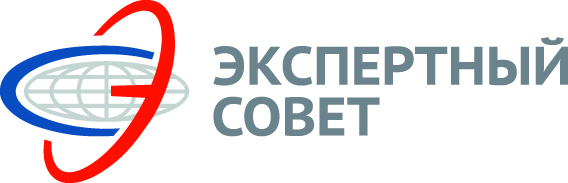 Некоммерческое партнерство «Саморегулируемая организация оценщиков «Экспертный совет»